ANEXO I A QUE SE REFERE O ART. 2º DA PORTARIA 74/SMG.G/2009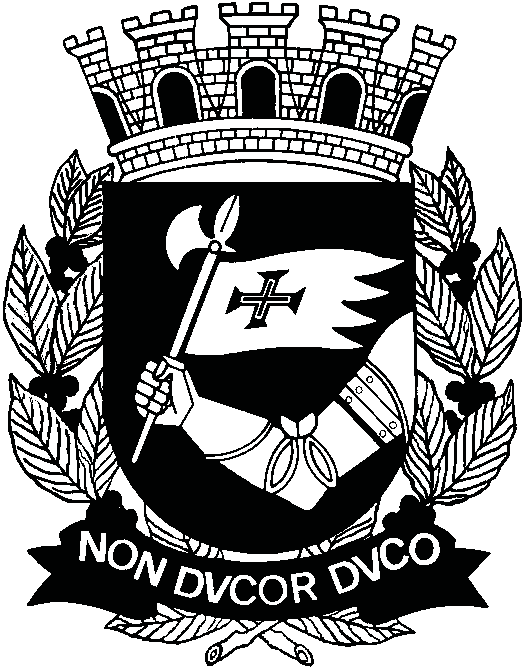 PREFEITURA DO MUNICÍPIO DE SÃO PAULO TERMO DE OPÇÃO DE EXCLUSÃO DE PARCELASREMUNERATÓRIAS DA BASE DE CONTRIBUIÇÃO DO RPPSUSO EXCLUSIVO DA URH/SUGESP (PREENCHIMENTO OBRIGATÓRIO)USO EXCLUSIVO DA URH/SUGESP (PREENCHIMENTO OBRIGATÓRIO)USO EXCLUSIVO DO SERVIDOR (PREENCHIMENTO OBRIGATÓRIO)USO EXCLUSIVO DO SERVIDOR (PREENCHIMENTO OBRIGATÓRIO)USO EXCLUSIVO DA URH/SUGESP (PREENCHIMENTO OBRIGATÓRIO NA HIPÓTESE DE OPÇÃO PELA EXCLUSÃO)OBSERVAÇÃO PARA A URH / SUGESP / SERVIDORUSO EXCLUSIVO DO SERVIDOR QUE OPTOU PELA EXCLUSÃO (CAMPO 3) E DELA DESISTIR POSTERIORMENTEUSO EXCLUSIVO DA URH/SUGESP NA HIPÓTESE DE DESISTÊNCIA DO SERVIDOR (CAMPO 7)ANEXO II A QUE SE REFERE O ART. 3º DA PORTARIA 74/SMG.G/2009PREFEITURA DO MUNICÍPIO DE SÃO PAULO TERMO DE OPÇÃO DE INCLUSÃO DE PARCELASREMUNERATÓRIAS NA BASE DE CONTRIBUIÇÃO DO RPPSUSO EXCLUSIVO DA URH/SUGESP (PREENCHIMENTO OBRIGATÓRIO)USO EXCLUSIVO DA URH/SUGESP (PREENCHIMENTO OBRIGATÓRIO)USO EXCLUSIVO DO SERVIDOR (PREENCHIMENTO OBRIGATÓRIO)USO EXCLUSIVO DO SERVIDOR PREENCHIMENTO OBRIGATÓRIO)USO EXCLUSIVO DA URH/SUGESP (PREENCHIMENTO OBRIGATÓRIO NA HIPÓTESE DE OPÇÃO PELA INCLUSÃO)USO EXCLUSIVO DA URH/SUGESP (PREENCHIMENTO OBRIGATÓRIO NA HIPÓTESE DE OPÇÃO PELA INCLUSÃO)USO EXCLUSIVO DO SERVIDOR QUE OPTOU PELA INCLUSÃO (CAMPO 3) E DELA DESISTIR POSTERIORMENTEUSO EXCLUSIVO DA URH/SUGESP NA HIPÓTESE DE DESISTÊNCIA DO SERVIDOR (CAMPO 7)ANEXO III A QUE SE REFERE O ART. 5º DA PORTARIA 74/SMG.G/2009 PREFEITURA DO MUNICÍPIO DE SÃO PAULOTERMO DE OPÇÃO DE EXCLUSÃO DE PARCELAS REMUNERATÓRIAS NA BASE DE CONTRIBUIÇÃO DO RPPSUSO EXCLUSIVO DA URH/SUGESP (PREENCHIMENTO OBRIGATÓRIO)USO EXCLUSIVO DA URH/SUGESP (PREENCHIMENTO OBRIGATÓRIO)USO EXCLUSIVO DO SERVIDOR (PREENCHIMENTO OBRIGATÓRIO)USO EXCLUSIVO DO SERVIDOR (PREENCHIMENTO OBRIGATÓRIOUSO EXCLUSIVO DA URH/SUGESP (PREENCHIMENTO OBRIGATÓRIO NA HIPÓTESE DE OPÇÃO PELA EXCLUSÃOOBSERVAÇÃO PARA A URH / SUGESP / SERVIDORANEXO IV A QUE SE REFERE O ARTIGO 6º DA PORTARIA 74/SMG.G/2009 PREFEITURA DO MUNICÍPIO DE SÃO PAULOTERMO DE OPÇÃO DE INCLUSÃO DE PARCELAS REMUNERATÓRIAS NA BASE DE CONTRIBUIÇÃO DO RPPSUSO EXCLUSIVO DA URH/SUGESP (PREENCHIMENTO OBRIGATÓRIO)USO EXCLUSIVO DA URH/SUGESP (PREENCHIMENTO OBRIGATÓRIO)USO EXCLUSIVO DO SERVIDOR (PREENCHIMENTO OBRIGATÓRIO)USO EXCLUSIVO DO SERVIDOR PREENCHIMENTO OBRIGATÓRIO)USO EXCLUSIVO DA URH/SUGESP (PREENCHIMENTO OBRIGATÓRIO NA HIPÓTESE DE OPÇÃO PELA INCLUSÃO)USO EXCLUSIVO DA URH/SUGESP (PREENCHIMENTO OBRIGATÓRIO NA HIPÓTESE DE OPÇÃO PELA INCLUSÃO)Ciência do(a) servidor(a):SP, 	/ 	/ 	 		 assinatura do servidor 		 registro funcionalCiência do(a) servidor(a):SP, 	/ 	/ 	 		 assinatura do servidor 		 registro funcionalCiência do(a) servidor(a):SP, 	/ 	/ 	 		 assinatura do servidor 		 registro funcionalCiência do(a) servidor(a):SP, 	/ 	/ 	 		 assinatura do servidor 		 registro funcional